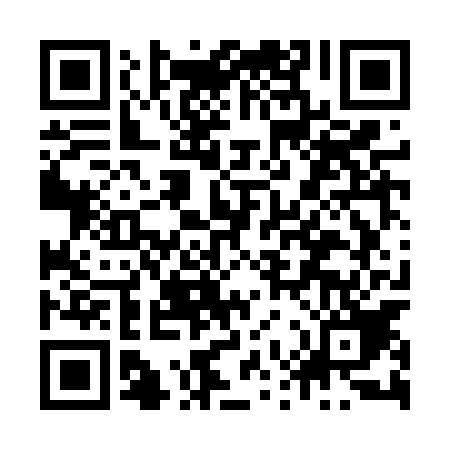 Ramadan times for Moczydla, PolandMon 11 Mar 2024 - Wed 10 Apr 2024High Latitude Method: Angle Based RulePrayer Calculation Method: Muslim World LeagueAsar Calculation Method: HanafiPrayer times provided by https://www.salahtimes.comDateDayFajrSuhurSunriseDhuhrAsrIftarMaghribIsha11Mon4:134:136:0411:513:455:405:407:2412Tue4:114:116:0211:513:475:425:427:2613Wed4:084:085:5911:513:485:445:447:2814Thu4:064:065:5711:513:495:455:457:3015Fri4:044:045:5511:503:515:475:477:3216Sat4:014:015:5311:503:525:495:497:3417Sun3:593:595:5011:503:535:505:507:3518Mon3:563:565:4811:503:555:525:527:3719Tue3:543:545:4611:493:565:545:547:3920Wed3:513:515:4411:493:575:555:557:4121Thu3:483:485:4111:493:595:575:577:4322Fri3:463:465:3911:484:005:595:597:4523Sat3:433:435:3711:484:016:006:007:4724Sun3:413:415:3511:484:036:026:027:4925Mon3:383:385:3211:474:046:046:047:5126Tue3:353:355:3011:474:056:056:057:5327Wed3:333:335:2811:474:066:076:077:5528Thu3:303:305:2611:474:086:096:097:5729Fri3:273:275:2311:464:096:106:107:5930Sat3:253:255:2111:464:106:126:128:0131Sun4:224:226:1912:465:117:137:139:031Mon4:194:196:1712:455:137:157:159:052Tue4:164:166:1412:455:147:177:179:073Wed4:144:146:1212:455:157:187:189:104Thu4:114:116:1012:445:167:207:209:125Fri4:084:086:0812:445:177:227:229:146Sat4:054:056:0512:445:187:237:239:167Sun4:024:026:0312:445:207:257:259:188Mon3:593:596:0112:435:217:277:279:219Tue3:563:565:5912:435:227:287:289:2310Wed3:533:535:5712:435:237:307:309:25